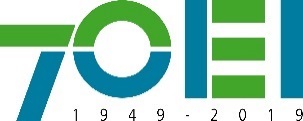 Nombre:Apellidos:                                                  DNI/Nºpasaporte:  Le informamos que sus datos personales serán tratados por La Organización de Estados Iberoamericanos para la Educación, Ciencia y Cultura (OEI) con la finalidad de gestionar los procesos de selección de los puestos vacantes que genere la Organización en las oficinas iberoamericanas, así como en el marco de sus proyectos. Este tratamiento de datos es necesario para la aplicación de medidas precontractuales (toma de decisiones previa a la contratación laboral). Este tratamiento puede comportar transferencias internacionales de datos a los países destino de la vacante pudiendo tener dicho país un nivel adecuado o no de protección en materia de Protección de datos personales. Usted consiente el tratamiento de sus datos con los fines informados en el presente párrafo.Igualmente, le informamos que transcurrido el proceso de selección si no ha sido seleccionado se mantendrán bloqueados sus datos personales a efectos de auditoría según la normativa vigente. Una vez finalizado el periodo establecido, serán eliminados.La Organización puede utilizar los servicios de terceros proveedores que se encuentren ubicados fuera del Espacio Económico Europeo en países que ofrecen un nivel adecuado de Protección con empresas Adheridas al Privacy Shield (Google Drive, etc), en cualquier caso con dichas empresas se han suscritos contratos que salvaguardan la seguridad de los datos de carácter personal en los términos establecidos en la normativa europea.Ud. puede ejercer sus derechos de acceso, rectificación, cancelación, oposición, portabilidad y limitación del tratamiento de sus datos dirigiéndose a Organización de Estados Iberoamericanos para la Educación, Ciencia y Cultura (OEI) en C/ Bravo Murillo, 38. 28015. Madrid o a protecciondatos@oei.es , acompañando copia de su DNI o pasaporte acreditando debidamente su identidad. En cualquier situación, Ud. tiene derecho a presentar una reclamación ante la Agencia Española de Protección de Datos (AEPD).En «POBLACIÓN» a .....de...................de 2020Firma del candidato: